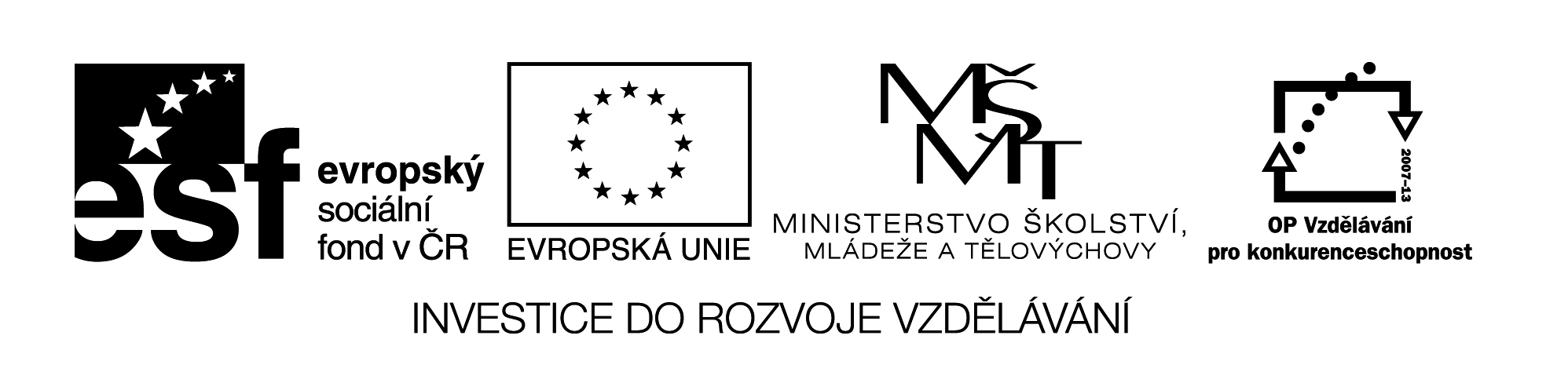 Registrační čísloCZ.1.07/1.4.00/21.1257Popis činnosti Úkol č. 1 žáci plní samostatně po předchozím vysvětlení. Poté společně s učitelem úkol zkontrolují (žáci si mohou práce ve dvojici vyměnit a zkontrolovat navzájem). Za nejlépe utvořené věty můžeme dát žákům prémii (např. samolepku, bod navíc apod.)Úkol č. 2 plní žáci samostatně, po splnění společně kontrolujeme, věty žáci čtou nahlas.Úkol č. 3 je také samostatná práce. Jeho vypracování kontroluje učitel individuálně.Pokud pracovní list použijeme jako kontrolní práci, žáci pracují samostatně, učitel hodnotí. 5.  Pro procvičování učiva můžeme také použít interaktivní tabuli.1. Přečti si pozorně slova ve sloupcích a čarou spoj vždy slova     protikladná. Potom si vyber 2 libovolná slova a utvoř s nimi větu.RADOST                                       	VYSOKÝRYCHLE                                        	VELKÝNÍZKÝ                                           	SMUTEKMALÝ                                            	POMALUZLÝ                                                 	CHYTRÝ  HLOUPÝ                                         	HODNÝMĚLKÝ                                            	HLUBOKÝ______________________________________________________________________________________________________2. Ke slovům v závorce utvoř slovo protikladné a doplň je do vět.Venku už bylo (tma) _________________________. U dveří stál (malý)______________________, (tlustý) _____________________pán. Náš Brok je (lysý) ____________________, (velký) __________________ a (plachý) _________________________ pes. Jakub je (hloupý) _______________ (zlý) __________________________ chlapec. Lesem vede (široká) _________________ pěšina.3. Utvoř vhodné slovní spojení (např. nízký dům).malý _______________________	smutný _______________________zlý _______________________	veselá ________________________hloupý _____________________	tichá _________________________hubený _____________________	hlasitý ________________________velký _______________________	tmavý ________________________široká ______________________	černá ________________________hodná ______________________	křivý_________________________mělký ______________________	štíhlá ________________________III/2 Inovace a zkvalitnění výuky         prostřednictvím ICTVY_32_17_08Název vzdělávacího materiáluJazyk a jazyková komunikaceČeský jazykJméno autoraMgr. Jaroslava JanusováAnotaceČeský jazyk pro 3. ročníkSlova protikladnáOčekávaný výstup vzhledem k RVP- plynule čte texty přiměřeného obsahu- pečlivě vyslovuje- píše správné tvary písmen- píše správně po stránce obsahové i formálníRozvíjené klíčové kompetenceompetence k učení – uvádí věci do souvislostíKompetence k řešení problémů – využívá získané vědomosti a dovednostiKompetence komunKikativní – vyjadřuje se výstižně v písemném i mluveném projevuPrůřezové témaOSV -  prohlubuje vztah mezi verbální a neverbální složkou komunikace a rozšiřuje aplikace jazyka       - zdokonaluje dovednosti týkajících se          spolupráce a komunikace v týmuČasový harmonogram35 min.Použitá literatura a zdrojePomůcky a prostředkyPracovní listInteraktivní tabuleDatumZáří 2012